Государственное учреждение образования «Копаткевичская средняя школа»Конспект воспитательного занятия викторина «Весенняя капель»                                                                       Воспитатель группы                                                                    продлённого дня первой категории                                                           Ковгар Наталья Владимировна2020г.Викторина «Весенняя капель»Цель: создание условий для закрепления знаний детей об изменениях, происходящих в природе весной.Задачи:  развивать познавательный  интерес к природе, внимание, наблюдательность, смекалку; расширять лексический запас слов; формировать  любовь к окружающему миру и потребность в сохранении экологического равновесия в природе; воспитывать дух соревнования, честности, целеустремлённости.Оборудование:  компьютер, пейзаж весны, жетоны, карточки с загадками, пословицами, информация о весенних месяцах, слово «одуванчик», картинки  с изображением цветов, кроссворд, картинка с бабочками, ребусы о весне, лесенка успеха и человечки для рефлексии.Ход занятияОрганизационный момент.- Ребята! Посмотрите,  какая сегодня прекрасная погода: светит яркое солнышко, за окном поют птички. Давайте и мы с вами подарим друг другу улыбку и своё хорошее настроение. Введение в тему.- Сегодня мы с вами проведем викторину об одном из времен года. Какое это время года вы попробуете отгадать.Пришла, улыбнулась - утихли метели.Позванивать стал колокольчик капели.Река пробудилась, растаяли льды,Наряд белоснежный надели сады,Взревев, за работу взялись трактора,А птицы запели: «Вить гнезда пора!»- О каком времени года говорится в стихотворении?   (О весне)Беседа по темеПравильно! Наше занятие  называется « Весенняя капель»  Весна - чудесная пора! Время пробуждения природы от зимнего сна. Люди всегда любили весну и ждали ее прихода. В честь весны из года в год устраивали праздники, торжественные встречи весны. Например, праздник масленицы, который подводит итог зиме и открывает весну. - Давайте с вами вспомним изменения, которые происходят весной.Дни становятся длиннее. Солнышко греет сильнее. Тает снег. Прилетают перелетные птицы. Появляются насекомые.  Первые проталины. Почерневший снег. Журчание ручьёв.  Характерные запахи свежей земли, прелой листвы, нагретой коры. Необычно голубой цвет неба. Оживает деятельность зимующих птиц.- Молодцы, ребята,  хорошо знаете признаки  весны.Конкурсная программа.Мы разделимся на 3 команды, а названия каждой вы сейчас угадаете!  (После каждой загадки кто-нибудь из команды  читает с доски информацию о своём месяце)             Загадка первой команде:Тает снег и тает лед,Ручьи бегут куда-то.Что за месяц настает,Скажите мне ребята? ( Март)Правильно! Это ваше название команды!            Загадка второй команде:В ночь - мороз,С утра - капель,Значит, наступил…(Апрель)Молодцы! Заработали свое  название команды.           Загадка третьей команде:Зеленеет даль полей,
Запевает соловей.
В белый цвет оделся сад,
Пчёлы первые летят.
Гром грохочет. Угадай!
Что за месяц это? …    (Май)-  Итак.  У нас 3 команды: 1- МАРТ, 2- АПРЕЛЬ, 3- МАЙ.  За правильные ответы каждая команда будет получать по одному цветку-жетону. В конце викторины у кого больше цветков, та команда и победила.Конкурс: Разминка.Каждая команда должна отгадать по 4  загадки о весенних приметах или явлениях природы.           1 команда.Зимой молчат,Весной журчат,Жителей лесныхВодой напоят. (Ручьи)Пушистая ватаПлывет куда-то.Чем вата ниже,  Тем дождик ближе. (Туча)Только дождик удалился,В небе мостик появился,Яркой выгнулся дугой,Будто пояс золотой. (Радуга)На дворе переполох:С неба сыплется горох.Съела шесть горошин Ира —У неё теперь ангина. (Град)              2 команда.Шумит он в поле и в садуА в дом не попадёт.И никуда я не иду,Покуда он идёт. (Дождь)Это что за потолок?То он низок, то высок,То он сер, то беловат,То чуть-чуть голубоват,А порой такой красивый -Кружевной и синий-синий. (Небо)Золотое яблочкоПо небу катаетсяС утра улыбаетсяА улыбки - лучи очень горячи. (Солнце)Молоко над речкой плыло —Ничего не видно было.Растворилось молоко —Стало видно далеко. (Туман)                 3 команда.Меня никто не видит,Но всякий слышит.А спутницу моюВсяк может видетьНо никто не слышит. (Гром и молния)Он в году идёт четвёртым,А весной уже вторым,Снег ещё сильнее таетИ не дружит больше с ним.  (Апрель)Белый падает горохПрямо на голову. Ох!Он сбивает с яблонь цветИ полям приносит вред. (Град)Утром бусы засверкали,Всю траву собой заткали.А пошли искать их днём,Ищем, ищем — не найдём. (Роса)Конкурс «Весенние праздники»
Команды  по очереди называют весенние праздники. За каждый правильный ответ –  жетон.     ( 8 Марта, День Победы, Праздник Пасхи, Вербное воскресенье, 1 Мая, День космонавтики — 12 апреля, Радуница, 1 апреля – День смеха, 1 апреля – день птиц,4 марта – день милиции, 22 апреля – день земли, Благовещение и т.д.)Конкурс  «Составь слова из слова»Задание: составить  как можно больше слов из данного слова, на задание дается 3 минут.       Ветерок вдруг прошуршал,      Вмиг развеял этот шар. ( ОДУВАНЧИК)     (слово вывешивается на доску)(Возможные слова: дачник, овчинка, водичка, внучка, внук, удочка, кочан, чудо, икона, диван, ночка, вода, чадо, воин, вина, диво, кино, удав, ода, код, вид, дно, ковид и т.д.)Конкурс «Цветочная карусель» Вспомните, какие цветы распускаются ранней весной. (Воспитатель показывает детям рисунки разных цветов, они читают  их названия и выбирают весенние.  Изображения весенних цветов остаются на доске).
- Молодцы, ребятки! А у цветов есть к нам большая просьба. Сейчас, мы узнаем какая. Для этого нужно правильно вписать названия цветов в клеточки кроссворда. Какие названия подойдут для нашего кроссворда, будьте внимательны. (Заполняем клеточки, находим и читаем слово «береги»)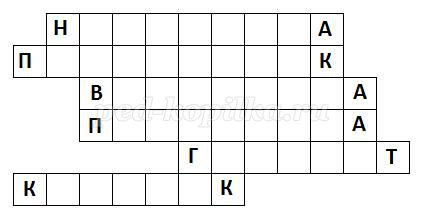 (Ответы: незабудка, подснежник, ветреница, перелеска, гиацинт, касатик).
- Ребята, как вы думаете, почему цветы просят их беречь. (Ответы детей.)
- Нужно беречь весенние цветы, потому что их осталось мало, и они могут совсем исчезнуть.Конкурс «Умный словесник» Воспитатель  задаёт вопросы всем командам. Ответ принимается у того участника команды, кто первый поднял руку. - Назовите первоцветы? (подснежник, пралеска, крокусы, гиацинт)- Чем раньше была снежинка? (Капелькой воды.)- Кто из животных, просыпается весной после зимней спячки? (Ёж, медведь, барсук)- Теплое солнце растопило снег и лед, во что они превратились? (Вода, лужа, ручеёк)- Кем раньше была птица? (Птенцом.)
- Какую воду весной называют талой?- На каких деревьях раньше листвы появляются цветы? (Берёза, клен, верба)- Чем раньше было облако? (Водой, озером.)
- Теплая погода зимой или весной, когда подтаивает снег? (Оттепель)- Место, где растаял снег, и открылась земля? (Проталина)- Чем раньше был деревянный дом? (Лесом.)
- Небольшой водяной поток после таяния снега? (Ручеек)- Чем раньше была берёза? (Семечком, серёжкой.)
    Физкультминутка	       Дети повторяют все движения по тексту.Мы - веселые мартышки,Мы играем громко слишком.Все ногами топаем,Все руками хлопаем,Надуваем щечки,Скачем на носочках.Дружно прыгнем к потолку,Пальчик поднесем к вискуИ друг другу дажеЯзычки покажем!Шире рот откроем ,Гримасы все состроим.Как скажу я слово три,Все с гримасами замри.Раз, два, три!Конкурс на внимание - Ребята, отгадайте загадку:На большой цветной ковёр села эскадрилья –
То раскроет, то закроет расписные крылья. (Бабочки)
- Молодцы.  Следующее  задание будет на внимание. Смотрите, к нам летят бабочки! (Раздать детям картинки с бабочками.) На картинках перед вами изображены  бабочки, попробуйте сосчитать, сколько их? ( Всего 11 бабочек) Чья команда быстрей сосчитает, та и получит жетон.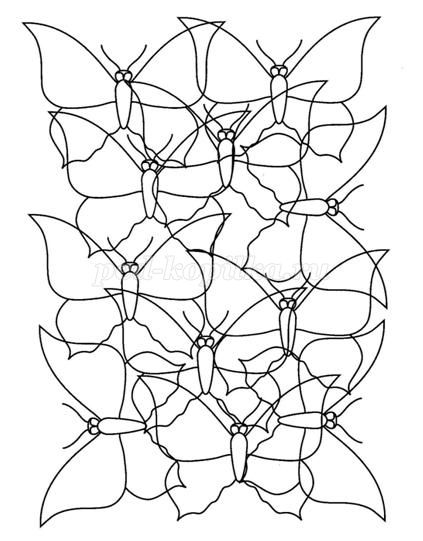 А теперь раскрасьте бабочек на ваших листах. (Пока дети работают, играет спокойная музыка. Раскрашенные рисунки воспитатель помещает  на доску)
- Как стало красиво у нас в классе!Игра «Да-Нет»
- Ребята, ваша задача  слушать рифмованные вопросы и давать положительные или отрицательные ответы.
1 команда
Ручейки весной текут? (Да.)
Крокодилы в них плывут? (Нет.)
Аль большие корабли свои грузы повезли? (Нет.)
На полянах расцвели одуванчики-цветы? (Да.)
Мы букеты соберём? (Да.)
Новый год встречать пойдём? (Нет.)
С крыши падает вода? (Да.)2 команда
Это снег растаял? (Да.)
Из берлоги лезет зайка? (Нет.)
На него надета майка? (Нет.)
Или в шляпе он с пером? (Нет.)
И медведя целиком
Хочет съесть, но тот не хочет? (Нет.)
И от страха так хохочет,
Что все звери стали петь? (Нет.)3 команда
Или всё ж таки медведь
Начал с голоду реветь? (Да.)
Рыбку в речке он найдёт? (Да.)
Медвежатам принесёт? (Да.)
Птицы с юга прилетают? (Да.)
Звонки песни распевают? (Да.)
Весну в гости зазывают? (Да.)Конкурс «Продолжи  пословицу»
Задание: вспомнить пословицы и поговорки о весне. 
 Март зиму кончает, ….. весну начинает
 Апрель с водой, а май …. с травой
Апрель – теплый, май – холодный, значит, год - … хлебородный
Май холодный – не будешь …голодный
Вовремя вспашешь – веселее… спляшешьКонкурс «Ребусы о весне»Команды  разгадывают предложенные ребусы	Конкурс « Живая природа»Весной природа оживает. Расцветают  цветы, а на деревьях распускаются первые клейкие листочки. Сейчас мы отгадаем загадки о цветах и соберём красивый букет.  (На доске дети помещают  отгадки) 1. Стоит в поле кудряшка – белая рубашка, сердечко золотое, что это такое? (Ромашка) 2. Колосится в поле рожь, там, во ржи, цветок найдешь. Ярко синий и пушистый, только жаль, что не душистый. (Василек) 3. На длинной хрупкой ножке вырос шарик у дорожки, ветерочек прошуршал и развеял этот шар (Одуванчик) 4. На зеленом шнурочке белые звоночки (Ландыш) 5. На кустах в саду растет, запах сладкий, словно мед, но нередко льются слезы тех, кто рвет руками … (Розы) 6. Розовым, белым, малиновым, красным я в мае бываю душистым прекрасным (Пион) 7. Все знакомы с нами, яркие, как пламя. Мы однофамильцы с мелкими гвоздями. Полюбуйтесь дикими алыми … (Гвоздиками) 8. Желтые цыплятки на зеленой грядке, весною появляются южные красавицы (Мимоза) 9. На садовой,  на дорожке белый колокол на ножке. Аромат их всех пьянит – пчел и бабочек манит (Лилия) 10. Растет в саду мальчонка в красной рубашонке красный, белый золотистый, только жаль, что не душистый (Тюльпан) 11. Цветок, в лепестках которого жила Дюймовочка (Колокольчик) - Посмотрите, какой красивый букет у нас получился.Подведение итогов.- Давайте сосчитаем наши жетоны и определим победителя.(Дети считают, команды получают призы)- Сегодня мы с вами вспомнили многое, что знаем о весне. Весна пробуждает не только природу, но и душу человека. Нам радостно смотреть на первый, пробившийся из-под снега ручеёк, в котором поплывут весенние бумажные  кораблики. Сколько новых звуков, радостных ощущений простора, свежести приносит нам весна! Как прекрасны первые весенние цветы, первые листочки на деревьях! Берегите эту красоту! Пусть в вашей душе всегда будут только добрые помыслы! Вслушайтесь в звуки весны, и вы узнаете, о чём журчит ручей, о чём поют птицы, о чём шелестят листья деревьев.Рефлексия.- Мне очень понравилось, как вы работали сегодня. Но я хочу, чтобы вы сами оценили себя. На доске вы видите «лесенку успеха» - нижняя ступенька – у меня ничего не получилось, средняя – у меня были проблемы, верхняя ступенька – мне всё удалось. А на столах у вас лежат человечки. Вы должны разместить их на той ступеньке, которая соответствует вам сегодня.